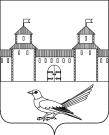 от  30.12.2016 № 2350-п        В соответствии с Бюджетным кодексом Российской Федерации, Федеральным законом от 06.10.2003 № 131-ФЗ «Об общих принципах организации местного самоуправления в Российской Федерации», приказом Министерства финансов Оренбургской области от 13.09.2016 № 141 «Об утверждении перечня городских округов (муниципальных районов), распределенных в зависимости от доли дотаций и налоговых доходов по дополнительным нормативам отчислений в собственных доходах местного бюджета, на 2017 год», руководствуясь статьями 32, 35, 40 Устава муниципального образования Сорочинский городской округ Оренбургской области, в связи с тем, что в бюджете Сорочинского городского округа Оренбургской области доля дотаций из других бюджетов бюджетной системы Российской Федерации и налоговых доходов по дополнительным нормативам отчислений в размере, не превышающем расчетного объема дотаций на выравнивание бюджетной обеспеченности (части расчетного объема дотации), замененной дополнительными нормативами отчислений, в течении двух из трех последних отчетных финансовых лет превысила 50 процентов объема собственных объемов доходов бюджета Сорочинского городского округа Оренбургской области, администрация Сорочинского городского округа Оренбургской области постановляет:1. Прекратить действие муниципальной программы «ЗдравоохранениевСорочинском городском округе Оренбургской области на 2014-2018 годы» утвержденной постановлением администрации          города       Сорочинска Оренбургской       области     от     11.10.2013№ 333-п с 01.01.2017 года.2. Контроль за исполнением настоящего постановления возложить на заместителя главы администрации городского округа по экономике и управлению имуществом  Павлову Е.А.3. Настоящее постановление вступает в силу после его официального опубликования.Глава муниципального образования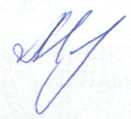 Сорочинский городской округ                				Т.П.МелентьеваРазослано:   в  дело, прокуратуре,   исполнителям программы, Управлению финансов, Отделу по экономике, Кузнецову В.Г.      Администрация Сорочинского городского округа Оренбургской областиП О С Т А Н О В Л Е Н И Е О прекращении действия муниципальной программы «ЗдравоохранениевСорочинском городском округе Оренбургской области  на 2014-2018 годы» 